eHEALTH READINESS ASSESSMENTThe goal of the iHRIS eHealth readiness assessment is to establish lasting hardware and software requirements, human resources, and sharing of best practices for managing iHRIS among diverse locations.The main objectives of this technical HRIS e-readiness assessment include:Holding meetings with stakeholdersConducting pre-visitsDiscovering constraints in use of information systems and data sharing to give input in the design of respective approaches to implement iHRIS among the locationsIdentifying existing computing training gapsIdentifying suitable technology and/or service provider for interconnectivityEstablish connective between the central location and sites, and establish data sharingTERMS OF REFERENCE FOR HRHIS CONNECTIVITY FOLLOW-UP TEAMSSpecifically the teams will:Update the OS Upgrade iHRIS Coach senior executives on how to access and use the different reports. Train data users on how to generate the different reports.Establish connectivity between the center and the individual sites.Provide access to the reports.Support the districts / hospitals to print the key reports.Discuss with the district / hospital leadership their role in maintaining the network and other equipment (particularly preventive maintenance of IT equipment).IT equipment audit (record all equipment in the district).Configure the district computer to send a copy of the database to the central server weekly using the availed script.OUTPUTSUpdated OSUpdated iHRIS Site can be accessed from the MoH headquartersUsers and managers trained on use and generation of reports respectivelyAccess to reports Key reports printed and filedThe District leaders have understood their role in maintaining the provided equipment A complete record of all IT equipment in the visited districts indicating equipment model, serial numbers, IntraHealth tag numbers, location/office where equipment is located, and userCopies of district databases posted to the MOH serverHRHIS computer is able to send data to MOHACTIVITIESBrief on purpose of the visit.Establish the connectivity.Check that the HRHIS Computer is in good working condition.Test the system functionality and connectivity to the center. Distribute the HRHIS flyers.Record the inventory.Backup district database.Test data sending to the Ministry server.CHECKLISTThe team should have the following:Tool kitPatch cable (one per site)Network card (one per site)RJ 45 connectors)Cat 6 UTP cable: one roll per groupSwitch (one per site)REPORTING FORMATREPORT ON CONNECTIVITY FOLLOW-UPDistricts Visited:Dates of the Visit:Authors of the Report:Date Report Written: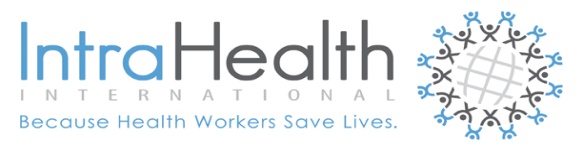 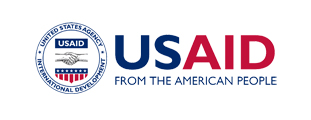 TABLE OF CONTENTSINTRODUCTIONGENERAL OBJECTIVE OF ACTIVITYSPECIFIC OBJECTIVES OF ACTIVITYMETHODOLOGY Checklist on indicators ACHIEVEMENTSOutput 1: AchievementsCHALLENGESLESSONS LEARNEDRECOMMENDATIONSWAY FORWARD/ACTION POINTSSELF EVALUATIONAPPENDICESIT inventoryList of staff coached/worked withNO:LEADING QUESTIONRESPONSE1What is the name of the district/hospital?2Respondents name and contacts:3District/hospital GIS coordinate:LONGITUDE:LATITUDE:Assessing Computing CapacitiesAssessing Computing CapacitiesAssessing Computing Capacities4Source of power:1. Main grid2. Solar3. Generator4. Other:5. Is a Line Conditioner or UPS needed?5Do you have any form of Internet?YES/NO6If YES, who is the supplier?7Do you have a functional Local Area Network (LAN) for interconnectivity?YES/NO8If NO, how do you intend to establish a LAN?9Does the PPO and the health records officer sit in the same building?YES/NO10What is the technology used for Internet connection?1. No Internet2. USB Modem3. Microwave4. Fibre optic5. Satellite6. Other: 11Do you have staff with any of the computing skills?1. Data entry2. Basic computer maintenance3. Knowledge to troubleshoot LAN4. Database administration5. Open source usage6. Open source administration12How does your office manage computing equipment maintenance?1. Call central office2. Outsource whenever necessary3. Have a contracted firm4. Have a staff on payroll5. No maintenance/irregular6. Do not know7. Other:13How do you ensure security for computing equipment?1. Resident guard/police2. Office burglar-proofed3. All equipment is labeled4. Ad hoc, still a challenge5. Act of God6. Other:14As discussed above, in what areas do you need training of your key staff so as to be able to manage the HRIS?15Identify participants for respective trainings.(Please probe, do not suggest.)Append a list of proposed personnel.16When is the viable period to hold iHRIS training?17What is the possible/proposed venue for the training?18 Do you have any means of transportation to and from the training venue?YES/NO19What equipment is to be provided? How will it be managed and secured?20Establish input from leadership for sustaining the system.21Using any media, collect current HRH data (staff list).Append.22Any other comments?IndicatorYes/NoComments District/Ministry has evidence of plans/ reports informed by data generated from HRISDistrict/Ministry HRIS focal person reports receiving requests for HRIS data Reports are generated from the HRIS database regularly and shared with stakeholders District has staff reporting the use of HRIS data in planning/decision makingDistrict has a trained person dedicated to operating the HRIS database (HRIS focal person) District computer equipment is working normally District HRIS focal person is able to log into the HRIS District HRIS focal person is able to enter data in all fields of the HRIS Total number of health workers entered in HRIS is consistent with the total number in the most recent district  staff list HRIS has accurate entries for at least 95 % of health workers sampled  District/ Ministry databases are linkedSite Name:Site Name:Site Name:Question Yes / NoCommentWas the Internet equipment installed?Is the Internet service active in the district?Is the iHRIS computer in good working condition?Was the IT inventory form filled for all equipment in the district?Has the Internet been shared to other users?Were the users trained on how to use iHRIS?IS the iHRIS Computer accessible from the Centre?Team met and discussed the roles and responsibilities of the district / hospital management in maintaining the network and computers (and any other IT equipment that has been provided to them by the program).Indicate Officials met:District response during discussion about maintenanceDistrict response during discussion about maintenanceDistrict response during discussion about maintenanceWere the key reports printed by the data managers and filed?Are the reports complete?Are the reports complete?Are the reports complete?Staff listStaffing NormRetirement reportRegistration and LicensureDisciplinary reportAre the data in the reports consistent with the recent district staff list?Were the key reports shared with the data users?Do the data users report using the data for planning and decision making?